2019 WI Horse Leadership Conference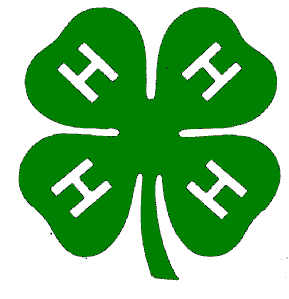 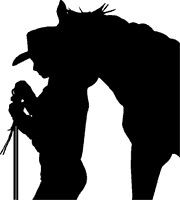 Speaker and Presentation List FEATURED SPEAKER: SARA NOVOTNYSara Novotny is a multi-carded judge who spends her spare time training and exhibiting horses and working with clientele of all ages. Her day job is instructing students at Chippewa Valley Technical College in Animal Science and Agronomy. Prior to that, she spent nearly 8 years as a 4-H Youth Development Agent for UW-Extension. She spent her undergraduate and graduate years at UW-River Falls, where she was a member of and assistant coach of the horse judging team. She holds cards with WI 4-H, WHC, WIHA, and POAC. She especially enjoys working with youth and horses, selecting and training young futurity all around prospects. FEATURED PRESENTATION: “SEEK RESPECT, NOT ATTENTION”Respect is a term that can be overlooked in the equine industry.  We may say we respect a trainer, an expert, or an instructor.  But what does it mean to respect ourselves, our peers, our judges, and our volunteers?  This keynote will focus on seeking respect from all sides rather than negative attention.  PRESENTATION DESCRIPTIONS AND SPEAKERSAll Youth Welcome! Icebreakers Whether you are new to horse projects or have been involved for many years, come meet some new people and have some fun! Join 4-H Horse Association youth leaders Bella Montemurro, Jessica Vinger, and Ashlee Siegmund for ice breakers and activities to extend your social networks in 4-H.Learn about Extension and Equine-related Career Opportunities while hearing personal stories from two current Division of Extension employees, Katie Stenroos and Evan Henthorne.  They will also share their experiences and insights on attending UW-River Falls and UW- Platteville with agriculture related majors in addition to how involvement with the 4-H horse project is the building blocks for success in the horse world.Katie Stenroos is the Douglas County 4-H Program Coordinator.  She holds a bachelor’s degree in animal science and master’s degree in agricultural education, both from the University of Wisconsin River Falls.  Katie also serves at the secretary of the Wisconsin 4-H Horse Association.  Katie currently owns two horses and shows her horse Smokey in gaming events in the Western Saddle Club Association across Wisconsin and Minnesota.Evan Henthorne is the 4-H Program Coordinator & Ag Educator in Adams County. He works with and advises the 4-H Community Club Program which includes 160 youth members and 61 adult volunteers. Evan’s focus for agriculture is on horticulture as well as the advisor for the Master Gardner Program. He also works closely with other Adams County Departments to promote sustainable land use that protects water resources.What Horses Can Teach Us About Leadership Skills by Karin PetersenHorses are big animals with herding behaviors and fight or flight instincts. In this session we will explore leadership skills by examining how humans interact with horses and by discussing how horses interact with each other.Karin Petersen has been a horse caretaker for the past 20+ years. She is a past horse show mom and a past 4-H leader in Waupaca county and with the State Horse Association. To support the horses (along with the humans and dogs in her family) she works on the business side of a high-tech company. How New UW Risk Management Policies Apply to Horse ProjectsAre you wondering how current and potential changes in policies regarding safety, financial accounting, and youth protection may affect 4-H horse projects? Join Jennifer Swensen & John de Montmollin, State 4-H Assistant Program Managers, to learn more about changes in policy as the Division of Extension is integrated into the University of Wisconsin-Madison.  Good Bits, Bad Bits, and How They WorkThe selection of an appropriate bit is a very important decision for both the horse and rider. Lack of knowledge about bit types and functions can make choosing “a bit” difficult! Join Dana Panella from Waukesha County to learn all about the best bit for you and your horse.Equine Nutrition: Mythbusters Edition by Allison AustinAre starches and sugars bad for your horse? Does your horse get “hot” from its diet? Are you adding protein to your horses’ diet to help their topline? Does your horse need probiotics? We will be going over common concerns heard in the nutrition industry and finding out what is fact and what is myth.     Job Opportunities in the Equine Industry: Think Outside the Arena by Allison AustinDid you know the equine industry generates more money per year than Hollywood? There are people working all over the industry that you’ve never even thought of to make this possible. We are doing a deep dive into all of the career opportunities the Equine industry has to offer, whether you want to work on the farm/ranch/track, in the lab, or in the office. Allison Austin- Allison grew up showing 4-H in Waupaca County from 4th grade up until she graduated. She also did pony club, FFA, WIHA, and showed on several show circuits. She went to Cazenovia College in New York State where she graduated with a bachelor’s degree in Equine Business Management in 2017. From there Allison worked at Cargill for a year and a half and since January 19’ is now in the role of Lifestyle Product Specialist with Purina Animal Nutrition where she is out in the field everyday working on farms with equine nutrition. Allison is also an experienced 4-H volunteer and serves as a Wisconsin State 4-H Horse Youth Leader. How to Give a Presentation! Presentations are a challenge that you can overcome by practicing simple steps for success! Join Madison Kwak from St. Croix County to learn how to use interpretive reading and prepare to speak publicly in demo for individuals & teams. How to Lead a Meeting to Build Consensus by Penny TankDecision making can be one of the most challenging parts of any group, some people feel like they "won", while others feel like they have "lost".  Come to learn some facilitation skills and meeting ideas to assist with group decision making.   Let's explore consensus building with some interactive activities! Penny Tank has been the Waupaca County 4-H Program Coordinator for 22 years.  She supports 18 community 4-H clubs and 5 county level project committees, including the county horse and pony project.  Some areas of focus within the 4-H program for Penny are youth engagement, volunteer development and delivering quality programming for participants.Where the Heck are the Rules? Navigating the Horse Association Website	Do you have trouble finding all the information about horse events and projects?  Join Laura & Ashlee Siegmund from Kewaunee County to learn how to find rules, policies, resources, and more on the 4-H and Horse Association website!How to Use the Score System in Trail by Sara NovotnyLearn how to use the scoring system to accurately evaluate a trail go for maneuvers and penalties.  This system is being used in many classes in the show industry. Learn how to better show and exhibit your horse over trail obstacles at the same time!Respect for the Horse by Sara NovotnyLearn a bit more about what it means to show respect to your equine partner, no matter what discipline you do.  We will discuss “what should I do?” scenarios regarding behavior, when they’re hurt, when you can’t accomplish goals, and more. Words, Timing and Audience: 3 Essential Dynamics of Conflict by Sarah TarjesonConflict…even the mention of the word sets some people to running in the opposite direction or getting a queasy feeling in the pit of their stomach. Much like your beloved four-legged friend, conflict usually triggers that fight or flight response in all of us. And as long as there is more than one person on the planet, conflict will happen. Certainly, the horse world is not immune from this human situation. But learning how to communicate, whether you feel you are the being wronged or have to make a tough call, will make the difference between stress relief and getting ulcers. This session will teach strategies for using the right words, at the right time and with the right people to help achieve mutual objectives and resolve the muckiest of situations. Sarah Tarjeson, Sheboygan County 4-H Youth Development Educator is a fun and entertaining speaker who has managed all kinds of conflicts. Some she has messed up royally, others actually were managed fairly smoothly. Learn from her weird and wacky situations and experience and process your own situations through this humorous and yet constructive look at situations that bring out our best and worst!"Puzzling Problem Solving: Learn Respect & Leadership through Teamwork!4-H horse projects rely on positive communication and problem-solving between adults and youth! Join Sally Anderson from Outagamie County to practice teamwork skills that you can use to make your local projects successful!Drill Team SessionsDo you want to improve your drill team? Join Faith Spect and Konnor Koenig to learn how to create a drill pattern and practice it on foot. They will teach a pattern and lead participants in how to make a pattern and perform it. Faith Specht- Faith is a senior at Howards Grove High School and has been a part of the Sheboygan County Horse and Pony project for 4 years and has been riding on the Renegades Western Drill Team for 3 years. Faith has been riding horses for 5 years. This summer Faith got to ride with her Drill Team at State Fair and at the Door County competition. She enjoys her time riding, and judging horses on her FFA’s horse judging team.Horseshoe Arts and CraftingJoin Nola and Katie Stenroos to make horseshoe and related arts and crafts! Projects to include horseshoe beading, horseshoe picture frames, and horse related glass etching.  Seminar fee: $7 (payable during seminar) Limited to: 25 participants Nola Stenroos is currently a 4-H Leader for the Douglas County Bit N Spur 4-H Club and is a Northern Adult Director for a Wisconsin 4-H Horse Association. She enjoys the numerous horse shows that her daughter participates in. Nola along with her family enjoys the company of 21 animals (horses, dogs, cats, chickens and fish too).  Be sure to ask her who Tuf and Tif are!